Preparation for a talk at the school. Go to the office/headmaster.   Ask for about 15+ minutes at the assembly.     Is there a portable lectern & microphone.Can you also do a photo/video, information session at lunchtime.Can the photo boards, badge charts be left out somewhere during the day.Can you give the office bundles of 25 flyers for each class to be handed out by the teacher.Can you put an advert in the newsletter prior to the open night.Can you video the presentation or take picturesCan we let the parents know by school newsletter or parent committee that we are doing a presentation and they are welcome to attend.Would it be appropriate to make the Head, Deputy Head & School captains Honorary Scouts ?Agree on a date 10-14 days away and convenient to the school.On the school day find out where the different age groups are sittingOr alternative letter or emailThe Principal   Ingleside primary schoolDear Greg,Hope you don't mind me emailing you directly but as one of the Cub leaders from Ingleside Scout Group (& also the mum of Martin & Ollie at school) I am involved in educating the local students as to what scouts and guides are all about and that they are a world wide organisation. We have had a great group of cubs for the last couple of years (Martin joined 2.5 years ago and has flourished in the outdoors, adventurous environment & Ollie joined a year later) but now all our little cubs have grown up and are moving onto scouts so we are looking for other keen boys and girls.
Ross (Akela) & Kelly (Rikki) are also involved with the school band & are the main leaders of cubs - both have children at the school. They work really hard to organise & deliver a diverse program of activities which the kids get a great deal of enjoyment from.The cub scouts is such a great forum for kids to meet other local kids, learn new skills and let off some steam without it being in a sporting, competitive or school environment. We encourage personal growth, leadership skills and community awareness - all attributes which coincide with the school ethos.  We were wondering if you would allow us to promote scouts in the school ?Some of our promotions would be to: - put an advert in the school newsletter (cubs starts from age 7.5, scouts from 10.5 yrs; they meet on Mondays and Thursdays respectively but we will provide all this information in the flyer) - print off some flyers for each classroom teacher to hand out - attend one of the school assemblies for year 3-6 to demonstrate some of the cool things the kids could be involved with, for example, cooking on a camp fire, camping, canoeing, night hikes etcWe think a 15+ minute slot would be great to raise some enthusiasm and for the students to learn about the long history of scouts and guides.We could even make you & some staff Honorary Scouts if you're interested in supporting this venture?.  It'd be a bit of fun for the kids on the day but a lifetime of adventure when they join.We look forward to hearing from you.
Kind regards,Melissa Cub leader 1st Ingleside Scout Group
 Add your photo herePreparation at the Group for a school assembly presentation.We are going to invite students to an Open Night at the hall (Open Days are ok but they do not bring prospective members and leaders together at the one time. Up to the Group to work out the best option). At an Open Night you will have the numbers to run games etc that generates the initial interest.               New chums also find out where the hall is.Also a few parents organise to come together or they know others on the night. You need time to answer emails, send “Welcome email”, send reinforcing mail, update facebook /website & send an invitation for them to also Bring a Friend. It takes time & 4 notifications to parents to get them talking about going and understanding what is going on.   Update the website and facebook with action photos every 4-5 days and send emails to parents telling them so. Ask them to forward the mail to friends and local teams.You want everyone ! in your area/district talking about scouts. Paint one of the canoes bright yellow, put a dummy in it and put it on a roof somewhere, move it from street to street. Take pictures and publish everywhere.  Paint your social media on it.Put a flyer in every shop window for 2 weeks, with a rider saying enquire inside for a scout flyer Give the shop owner an IOU invitation to a BBQ one night in the future. They will talk to all their customers. Offer to wash their cars. Barter with your resources.The Open Nights are nights that all sections might meet together.  You need to have people allocated to the night program, introductions & ongoing talks with parents. If possible allocate a buddy to new chums and make them feel one of the group. Invite scouts from other groups to help out. Give new chums a scout shirt for the night, buy in extras. They hand it in each night till they join.  Have some common activities and some by section. Maybe supper at the end. Give new chums a Term program & the buddy picks them up next week. Use the “Bring a Friend Plus” format at the end of the night (lanyards etc see another file). Purchase & prepare 600 school handouts, props for assembly, your presenter, rehearsals. This will all take some weeks, but get it right & the Group will benefit for years.We are aiming toEducate the students, teachers and parents about Scouts & where the local groups are located.They will all take the message somewhere and talk to lots of people over the next few months.     Props used for the talkGet the school students involved in the talk wherever possible.Scout flags out front, picture boards & badge charts around the area (held up by some students).  Lectern, microphone, Prompt cards A4 / A3 laminated or on cardboard/corflute for:Local scout Groups.  Suburb & Street.  Kids need to visualise where the hall is.  Number of scouts/guides & countries in the world.  40 million    170 countries Photo boards relating to parts of the talk (bushwalks, water activities, camps, Skiing, rock climbing, bikes,Joeys     6-7 yo  meets  Cubs      8-10 yo       Scouts  11-14 yo        Term program    with cooking night, bushwalk, games, district water slide etc                      Maybe 2 copies of each to display around the outside of the assemblyVisual effects     Take a sample Shirt for Joeys, Cubs & ScoutsFor Joeys take small stuffed wombats, kangaroos, animals etc.  Several balloons for each helper in each section.Scout whistle on lanyard     3 blasts if lost (the plot ) same as lost in bush                   Give to a student to test !Large world globe on a stand    re 40 million/ 170 countries.   (probably one at the school)Several Group scarves. Present to Head and Deputy head & school Captains as Honorary scoutsTake a small sit on canoe/paddle board etc,  paddles, several PDFs, (put these on kids)                            Backpack/daypack,  torch,  mess kit,  map,   compass, bedroll                             Tent                            Head torchLaminated/cardboard badge charts for Joeys, Cubs & Scouts.  Badges attract them. A large board with “open night” details.   Write with thick textaMystery Box with a lock.  They will have to come to Open Night to discover what is in it (to borrow)Group general promotion banner 2m by 2m. Show at school and then on school fenceRehearse all this as a good presentation will last years Also see Scouts NSW for running an Open Day. There are lots of good ideas you can use.www.nsw.scouts.com.au/members-services/promoting-your-group/We are aiming toEducate the students, teachers and parents about Scouts & where the local groups are located.They will all take the message somewhere and talk to lots of people over the next few months.     Now for the interesting part                           Sample  -- Presentation at the school 10+ minutes can be enough and small assembly/class is probably better than 500Good morning School,  teachers,   parents       (presenter in uniform or shirt with badges, can be youth member)My name is “Jarrod” and this is Jessica & James, and I would like to tell you a few things about Scouts & Girl Guides.Someone hold up a globe ?It is a worldwide organisation to give children a chance to practice things they have learnt in the classroom, to experience life in the outdoors & to lead a small group of buddies on hikes, camps, games and adventurous activities. Large A3 photos of scouts in action held up by students/cubs/scouts on either side of the assembly.    So,  what do we do in scouts each night and on weekends ?.   There is a term program made up of all the activities you want to do. We meet once a week after school but not in the school holidays. Prep someone to read out the activities on your term programs and also some activities below.  Scouting is Fun, Adventurous, Challenging and Family FriendlyHere are some activities we do  (pick some)And here are some of the badges you can earn    Move to the age groups talk about some badges, hold up a chart. Talk about the exciting & adventurous ones.         Joeys 5-7 yo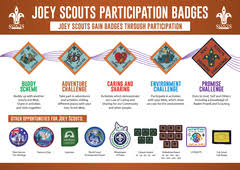 Move to Cubs 8-10yo                                     move to scouts 11-14yo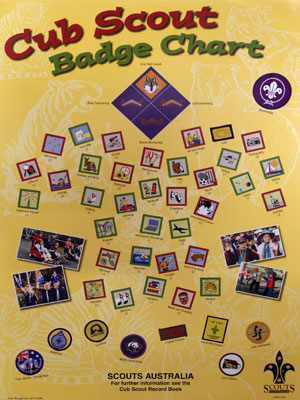 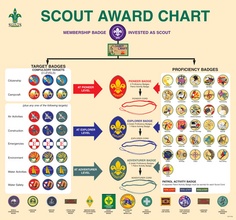 It was started over 100 years ago in England and has over 50 million members in 170 countries1st August *Today is called World Scout Day and is celebrated in all the 170 countries  We have a common WORLD badge      hold up the badgeSO, who here is a scout or guide ?, who knows a scout or guide ?, who was a scout or guide ?   shake hands.Would some of you and a mate like to try scouting ?Scouts are boys and girls Guides are girls only.            Choose either one.Were your parents in scouts or guides ?    Ask them tonight. Scout groups can have  Joeys          5 - 7yo (Hold up a shirt with badges on it) Cubs           8 -10      Scouts        11-14   teenagers, mums, dads & family all join in our Group outings.Ages & what do they do ?   Pick some girls & boys to model ? the joey, cub and scout shirts incl badges as you go along.Move to the joeys whilst talking --kindergartenthen move to the cubs            then move to the scout age groupStudents/scouts hold up photos/posters for Joeys & for cubs & for scouts. Give them to the different age groups to hold.You can come and try out anytime during the term.Come with your parents and a buddy and just turn up on the night.  Our scout hall is in Arthur st InglesideAt NIGHT we will start with a game to burn off some energy, learn some skills, play another game, plan an activity, sometimes cook supper and prepare for a camp.  We have thousands of games and activities both at the hall and in the bush.Some nights or weekends we will go bushwalking, canoeing, swimming, bike riding, skiing, flying just look at the list. (hand out some flyers of 50 scouting activities that they can share at lunchtime) Our policy is for you to be involved in the planning so that you do the most exciting & adventurous activities Before we know it the night is over and it’s time to go home.  So lets learn the scout salute – 3 fingers and touch your forehead  & the scout handshake    left hand    Try it with a mate now, try with your teacher at the end of the day.Your teacher will have a brochure for you at the end of the day So Our invitation to you   Our Open Nights are Tuesdays for 5-7 yoWednesday   8-10 yoThursday       11-14 yo  and there will be a notice in the school newsletter & in the handout. If you cannot make it on the Open Nights then you are welcome to come any other night and try it out for some weeks.  Or next term or next year.Any questions ?  Make sure you get a few. OPTIONAL below but use on world scout day 1st August etcSo finally, I would like to make Mrs Headmistress, Ms Deputy Headmistress and the school captains honorary scouts and welcome them to the Worldwide scouting family.“Welcome to our Scout Group and World Scouts & Guides” Put the scarves on the Head, Deputy Head, School Captains and shake with left hand.   Get their names from the office beforehand.Thank you all for your attention and being such a great audience.  I will be around at lunchtime if you have questions.       Run some videos or pictures in a classroom or hallRehearse all this as a good presentation will last years EquipmentFlagsWorld globeAnimal toys for joeys, wombat, kangaroo etc Backpack, canoe paddle, compass, map, skis, plane, rope Badge charts.  Buy Joeys , cubs, scouts   attach to cardboard backingTerm programs A4 (real or made up)         print 20 of each section50 scouting activities flyer  A4                    print 50 to hand outShirts with badges   (borrow)  World scout badge printed on A4                print 5 and hand out4 Scarves for teachers & captains (if necessary)25 invitations/flyers for each class hand out at end of day     Print 300 ?, bundle in 25s and ask the office to give to teachers1.     Bush-walk and hike in mountains and valleys26.  Learn to use a compass and read a map2.     Camp in majestic pine tree forests27.  Explore the bush to discover new plants,animals3.     Sit around an open fire telling stories and jokes28.  Learn how to survive in the bush4.     Sleep in tents out under the stars29.  Climb up and down rock walls5.     Spend weekends camping at special scout parks30.  Learn to sail a boat and use a kayak or canoe6.     Learn how to safely chop and saw wood for a fire31.  Build a raft and sail it on a lake7.     Play special scouting wide games at night32.  Learn First-Aid to look after yourself 8.     Go on torch hikes at night in the bush33.  Learn to tie useful knots and build things with ropes9.     Learn how to safely build and light a cooking fire34.  Build a tree house and sleep in it 10.  Cook real ‘bush tucker’ on open fires35.  Go on ‘secret’ expeditions in the city and in the bush11.  Learn how to cook in a camp oven or even a cardboard box36.  Build a rope bridge to cross over a river12.  Play challenging games in and around the scout hall37.  Fly in a Scout plane or glider13.  Explore for glow-worms in dark caves38.  Visit Scout groups in other parts of the state14.  Ride trail bikes along mountain bush tracks39.  Stay in special scout halls in the snow15.  Learn how to put up your own tent40.  Learn how to snow ski and toboggan16.  Collect Special Achievement Badges and Awards41.  Ride high up on snow lifts in winter and summer17.  Make useful gadgets to use when you’re camping42.  Have huge snow ball fights18.  Explore for Aboriginal carvings in caves43.  Go on great bike hikes to faraway places19.  Have your own special ‘den’ at the Scout Hall for your own group44.  Visit museums and special places of history20.  Search for yabbies in creeks and rivers45.  Build and race your own billy cart21.  Swim in cool mountain streams46.  Fly down a huge flying-fox or aerial ropeway22.  Ride mini-rapids on an airbed down rivers and streams47.  Go to special Scout Jamborees with your mates23.  Get really dirty in river-bed mud fights48.  Talk with overseas scouts on the internet24.  Get clean again by showering under a waterfall49.  Learn how to use special safety and rescue equipment25.  Camp next to lazy rivers, trickling streams and beautiful lakes50.  Have the most fun you’ve ever had in your whole life